BUILDING BLOCK DATA Species   Gomesa marshalliana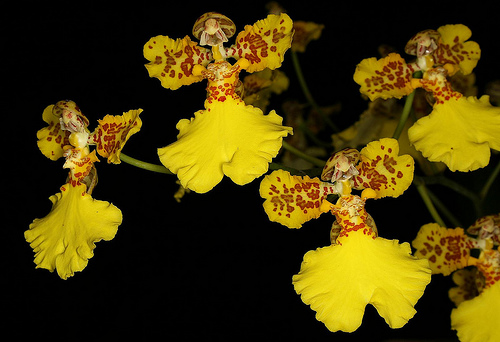 Botanical Varieties (if any):Synonyms: Oncidium marshallianum, Anettea marshalliana, Brasilidium marshallianumAwards:Other awards and when given: Outstanding clones of species and reason they are considered outstanding: F-1 Hybrids:Total Progeny:Outstanding progeny and reason they are considered outstanding:Gomesa Killer Bees ‘Enza Wilson’ HCC/AOS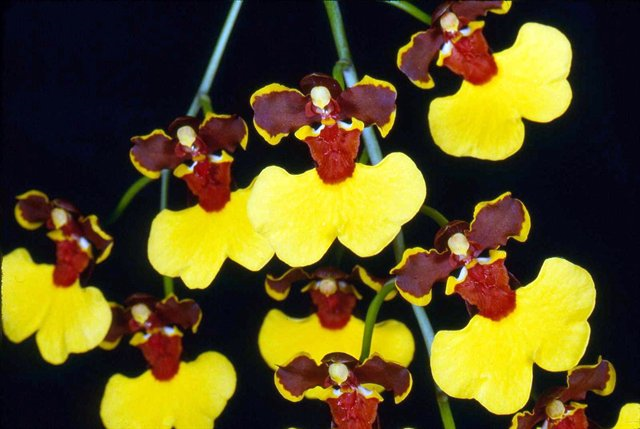  This cross is one half Gomesa concolor, a quarter Gom. marshalliana and a quarter Gom. viperina. It has been crossed 8 times and has 15 total progeny. It has been awarded 17 times with 8 AM and 9 HCC, mostely in the 1990’s.    Gomesa Jorge Verboonen 'La Jolla' HCC/AOS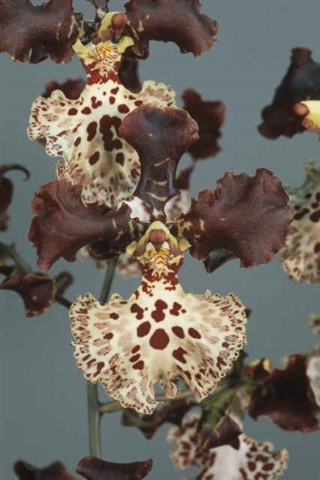 This cross is a primary between Gomesa marshalliana and Gomesa imperatoris-maximiliani. It has not been particularly prolific with 3 F-1’s and 8 progeny but it has been awarded 11 times, one of which is a CCE. This is a rare occurrence in the genus Gomesa which is not overly floriferous.Desirable characteristics which can be passed to progeny:Large lip and spotting are desirable traits often passed on.Undesirable characteristics which can be passed to progeny:Other information:OriginHCCAMFCCCCACCMACCTotal    4     2    0    1    11    3Years1977-20111982-199019581960-20111993-1999Before 19401940-491950-591960-691970-791980-891990-99After 19992538716Before 19401940-491950-591960-691970-791980-891990-99After 19992582038222